от 06 декабря 2019 года										№ 1462О внесении изменений в постановление администрации городского округа город Шахунья  Нижегородской области от 25 марта 2019 года № 306 «Об утверждении муниципальной программы «Развитие агропромышленного комплекса городского округа город Шахунья Нижегородской области»В связи с изменением объемов финансирования мероприятий муниципальной программы «Развитие агропромышленного комплекса городского округа город Шахунья Нижегородской области» администрация городского округа город Шахунья Нижегородской области п о с т а н о в л я е т:1. В постановление администрации городского округа город Шахунья Нижегородской области от 25 марта 2019 года № 306 «Об утверждении муниципальной программы «Развитие агропромышленного комплекса городского округа город Шахунья Нижегородской области»  внести прилагаемые изменения :1.1. В паспорте Программы раздел «Объемы бюджетных ассигнований» изложить в новой редакции, согласно приложению 1 к настоящему постановлению.1.2. Таблицу 1 Программы «Перечень основных мероприятий Муниципальной программы» изложить в новой редакции, согласно приложению 2 к настоящему постановлению;1.3. Таблицу 3 «Ресурсное обеспечение реализации Муниципальной программы за счет средств местного бюджета» изложить в новой редакции, согласно приложению 3 к настоящему постановлению;1.4. Таблицу 4 «Прогнозная оценка расходов на реализацию Муниципальной программы за счет всех источников» изложить в новой редакции, согласно приложению 4 к настоящему постановлению;1.5. В паспорте Подпрограммы 1 «Развитие сельского хозяйства и перерабатывающей промышленности» раздел «Объемы бюджетных ассигнований Подпрограммы 1» изложить в новой редакции, согласно приложению 5 к настоящему постановлению.1.6. В паспорте подпрограммы 3 «Эпизоотическое благополучие городского округа город Шахунья» раздел «Объемы бюджетных ассигнований подпрограммы 3» изложить в новой редакции, согласно приложению 6 к настоящему постановлению.1.7. В паспорте подпрограммы 4 «Обеспечение реализации муниципальной программы»  раздел «Объемы бюджетных ассигнований подпрограммы 4» изложить в новой редакции, согласно приложению 7 к настоящему постановлению.2. Настоящее постановление вступает в силу со дня подписания.3. Начальнику общего отдела администрации городского округа город Шахунья  Нижегородской области разместить настоящее постановление на официальном сайте администрации городского округа город Шахунья.4. Со дня вступления в силу настоящего постановления признать утратившим силу постановление администрации городского округа город Шахунья Нижегородской области от 17 июня 2019 года № 645 «О внесении изменений в постановление администрации городского округа город Шахунья Нижегородской области от 25 марта   2019 года № 306 «Об утверждении муниципальной программы «Развитие агропромышленного комплекса городского округа город Шахунья Нижегородской области».5. Контроль  за исполнением настоящего постановления возложить на  начальника управления сельского хозяйства администрации городского округа город Шахунья С.И. Соколова.Глава местного самоуправлениягородского округа город Шахунья							  Р.В.КошелевПриложение 1к постановлению администрациигородского округа город ШахуньяНижегородской областиот 06.12.2019 г. № 1462Приложение 2к постановлению администрациигородского округа город ШахуньяНижегородской областиот 06.12.2019 г. № 1462Таблица 1Перечень основных мероприятий Муниципальной программы________________Приложение 3к постановлению администрациигородского округа город ШахуньяНижегородской областиот 06.12.2019 г. № 1462Таблица 3. Ресурсное обеспечение реализации Муниципальной программы за счет средств местного бюджетаПриложение 4к постановлению администрациигородского округа город ШахуньяНижегородской областиот 06.12.2019 г. № 1462Таблица 4. Прогнозная оценка расходов на реализацию Муниципальной программы за счет всех источников_______________________Приложение 5к постановлению администрациигородского округа город ШахуньяНижегородской областиот 06.12.2019 г. № 1462Приложение 6Приложение 7_________________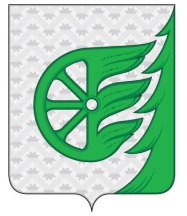 Администрация городского округа город ШахуньяНижегородской областиП О С Т А Н О В Л Е Н И ЕОбъемы бюджетных ассигнований ПрограммыМуниципальная программа  всего – 137284,31027 тыс. рублейв том числе по годам реализации:2016 год – 19726,525 тыс. руб.;2017 год. – 22556,45 тыс. рублей;2018 год -  20874,3 тыс. руб.;2019 год –  25195,23527 тыс. руб.;2020 год –  24474,6 тыс. руб.;2021 год -  24457,2 тыс. руб.Подпрограмма 1 «Развитие сельского хозяйства и перерабатывающей промышленности»: всего 111419,54627 тыс. руб., в том числе по годам реализации2016 -  15418,135 тыс. руб.;2017 – 18248,176 тыс. руб.;2018 – 16791,7 тыс. руб.;2019 – 20766,73527  тыс. руб.;2020 –  20106,1 тыс. руб.;2021 -  20088,7 тыс. руб.Подпрограмма 2 «Развитие сельских территорий» всего ___ тыс. руб.;в том числе по годам реализации:2016 год – нет;2017 год – нет;2018 год – нет;2019 год – нет.;2020 год – нет;2021 год -Подпрограмма 3 «Эпизоотическое благополучие городского округа город Шахунья Нижегородской области»: всего 3120,603 тыс. руб., в том числе по годам реализации:2016 – 631,25 тыс. руб.;2017 – 304,053 тыс. руб.;2018 – 359,5 тыс. руб.;2019 –648,6 тыс. руб.;2020 – 588,6 тыс. руб.;2021  -  588,6 тыс. руб.Подпрограмма 4 «Обеспечение реализации Муниципальной программы»: всего 22744,161 тыс. руб., в том числе по годам реализации2016 -  3677,14 тыс. руб.;2017 – 4004,221 тыс. руб.;2018 – 3723,1 тыс. руб.;2019 – 3779,9 тыс. руб.;2020 – 3779,9 тыс. руб.;2021 -  3779,9 тыс. руб.№ п/п№ п/пНаименование мероприятияКатегория расходов (капвложения, НИОКР и прочие расходы)Категория расходов (капвложения, НИОКР и прочие расходы)Сроки выполненияИсполнители мероприятийИсполнители мероприятийОбъем финансирования (по годам) за счет средств местного бюджета, тыс. рублейОбъем финансирования (по годам) за счет средств местного бюджета, тыс. рублейОбъем финансирования (по годам) за счет средств местного бюджета, тыс. рублейОбъем финансирования (по годам) за счет средств местного бюджета, тыс. рублейОбъем финансирования (по годам) за счет средств местного бюджета, тыс. рублейОбъем финансирования (по годам) за счет средств местного бюджета, тыс. рублейОбъем финансирования (по годам) за счет средств местного бюджета, тыс. рублей№ п/п№ п/пНаименование мероприятияКатегория расходов (капвложения, НИОКР и прочие расходы)Категория расходов (капвложения, НИОКР и прочие расходы)Сроки выполненияИсполнители мероприятийИсполнители мероприятий2016 год2017 год2018 год2019 год2020 год2021 годВсегоМуниципальная программа «Развитие агропромышленного комплекса городского округа г. Шахунья Нижегородской области» Муниципальная программа «Развитие агропромышленного комплекса городского округа г. Шахунья Нижегородской области» Муниципальная программа «Развитие агропромышленного комплекса городского округа г. Шахунья Нижегородской области» Муниципальная программа «Развитие агропромышленного комплекса городского округа г. Шахунья Нижегородской области» Муниципальная программа «Развитие агропромышленного комплекса городского округа г. Шахунья Нижегородской области» Муниципальная программа «Развитие агропромышленного комплекса городского округа г. Шахунья Нижегородской области» Муниципальная программа «Развитие агропромышленного комплекса городского округа г. Шахунья Нижегородской области» Муниципальная программа «Развитие агропромышленного комплекса городского округа г. Шахунья Нижегородской области» 927,091651,9742425,51229,91229,61229,68693,364Цель 1. Развитие производственно-финансовой деятельности организаций агропромышленного комплексаЦель 1. Развитие производственно-финансовой деятельности организаций агропромышленного комплексаЦель 1. Развитие производственно-финансовой деятельности организаций агропромышленного комплексаЦель 1. Развитие производственно-финансовой деятельности организаций агропромышленного комплексаЦель 1. Развитие производственно-финансовой деятельности организаций агропромышленного комплексаЦель 1. Развитие производственно-финансовой деятельности организаций агропромышленного комплексаЦель 1. Развитие производственно-финансовой деятельности организаций агропромышленного комплексаЦель 1. Развитие производственно-финансовой деятельности организаций агропромышленного комплекса4041450,12200900100010006954,1Подпрограмма «Развитие сельского хозяйства и перерабатывающей промышленности городского округа г. Шахунья Нижегородской области» Подпрограмма «Развитие сельского хозяйства и перерабатывающей промышленности городского округа г. Шахунья Нижегородской области» Подпрограмма «Развитие сельского хозяйства и перерабатывающей промышленности городского округа г. Шахунья Нижегородской области» Подпрограмма «Развитие сельского хозяйства и перерабатывающей промышленности городского округа г. Шахунья Нижегородской области» Подпрограмма «Развитие сельского хозяйства и перерабатывающей промышленности городского округа г. Шахунья Нижегородской области» Подпрограмма «Развитие сельского хозяйства и перерабатывающей промышленности городского округа г. Шахунья Нижегородской области» Подпрограмма «Развитие сельского хозяйства и перерабатывающей промышленности городского округа г. Шахунья Нижегородской области» Подпрограмма «Развитие сельского хозяйства и перерабатывающей промышленности городского округа г. Шахунья Нижегородской области» 1.1.1.1.Развитие производства продукции растениеводства (субсидирование части затрат)прочие расходыпрочие расходы2016-2021 годы1.2.1.2.Развитие производства продукции животноводства (субсидирование части затрат)прочие расходыпрочие расходы2016-2021 годыУСХУСХ2691378,8832,57009009004980,31.3.1.3.Возмещение части затрат организаций агропромышленного комплекса на уплату процентов за пользование кредитными ресурсамипрочие расходыпрочие расходы2016-2021 годыУСХУСХ1.4.1.4.Предоставление средств на поддержку начинающих фермеров и развитие семейных животноводческих ферм на базе КФХпрочие расходыпрочие расходы2016-2021 годыУСХУСХ1.5.1.5.Управление рисками в сельскохозяйственном производстве (субсидирование части затратпрочие расходыпрочие расходы2016-2021 годыУСХУСХ1.6.1.6.Финансовое оздоровление сельскохозяйственных производителей (предоставление средств на погашение реструктурированной задолженности в бюджеты всех уровней и внебюджетные фондыпрочие расходыпрочие расходы2016-2021 годыУСХУСХ1.7.1.7.Приобретение и переоформление прав собственности на земельные участки из земель сельхозназначения (субсидирование части затрат)прочие расходыпрочие расходы2016-2021 годыУСХУСХ1.8.1.8.Финансовое оздоровление сельскохозяйственных производителейПрочие расходыПрочие расходы2016 2021УСХУСХ1.9.1.9.Приобретение и переоформление прав на земельные участки из земель сельскохозяйственного назначенияПрочие расходыПрочие расходы2016 -2021УСХУСХ1.10.1.10.Повышение заинтересованности в распространении передового опыта в АПК и улучшении результатов деятельности по производству, переработке и хранению сельскохозяйственной продукции, оказанию услуг и выполнению работ для сельскохозяйственных организаций (проведение конкурсов, слетов, выставок и других мероприятий)прочие расходыпрочие расходы2016-2021 годыУСХУСХ13571,367,5100100100573,81.11.1.11.Обновление парка сельскохозяйственной техники (субсидирование части затрат)Прочие расходыПрочие расходы2016 – 2021 гг.УСХУСХ130013001.12.1.12.Реализация мер государственной поддержки кадрового потенциалаПрочие расходыПрочие расходы2016 – 2021 гг.УСХУСХ1.13.1.13.Реализация мероприятий по борьбе со злостным сорняком борщевик СосновскогоПрочие расходыПрочие расходы100100Цель 2. Создание условий для устойчивого развития сельских территорийЦель 2. Создание условий для устойчивого развития сельских территорийЦель 2. Создание условий для устойчивого развития сельских территорийЦель 2. Создание условий для устойчивого развития сельских территорийЦель 2. Создание условий для устойчивого развития сельских территорийЦель 2. Создание условий для устойчивого развития сельских территорийЦель 2. Создание условий для устойчивого развития сельских территорийЦель 2. Создание условий для устойчивого развития сельских территорий0000000Подпрограмма «Устойчивое развитие сельских территорий городского округа г. Шахунья Нижегородской области» Подпрограмма «Устойчивое развитие сельских территорий городского округа г. Шахунья Нижегородской области» Подпрограмма «Устойчивое развитие сельских территорий городского округа г. Шахунья Нижегородской области» Подпрограмма «Устойчивое развитие сельских территорий городского округа г. Шахунья Нижегородской области» Подпрограмма «Устойчивое развитие сельских территорий городского округа г. Шахунья Нижегородской области» Подпрограмма «Устойчивое развитие сельских территорий городского округа г. Шахунья Нижегородской области» Подпрограмма «Устойчивое развитие сельских территорий городского округа г. Шахунья Нижегородской области» Подпрограмма «Устойчивое развитие сельских территорий городского округа г. Шахунья Нижегородской области» 00000002.1.2.1.Улучшение жилищных условий граждан, проживающих в сельской местности, в том числе молодых семей и молодых специалистов, с использованием средств социальных выплаткапвложениякапвложения2016-2021 годыУСХУСХ2.2.2.2.Строительство (реконструкция) в сельской местности объектов социальной и инженерной инфраструктуры. капвложениякапвложения2016-2021 годыАдминистрация городского округа г. ШахуньяАдминистрация городского округа г. ШахуньяЦель 3. Обеспечение эпизоотического благополучия городского округа г. Шахунья Нижегородской областиЦель 3. Обеспечение эпизоотического благополучия городского округа г. Шахунья Нижегородской областиЦель 3. Обеспечение эпизоотического благополучия городского округа г. Шахунья Нижегородской областиЦель 3. Обеспечение эпизоотического благополучия городского округа г. Шахунья Нижегородской областиЦель 3. Обеспечение эпизоотического благополучия городского округа г. Шахунья Нижегородской областиЦель 3. Обеспечение эпизоотического благополучия городского округа г. Шахунья Нижегородской областиЦель 3. Обеспечение эпизоотического благополучия городского округа г. Шахунья Нижегородской областиЦель 3. Обеспечение эпизоотического благополучия городского округа г. Шахунья Нижегородской области503,25177,1532003002002001580,403Подпрограмма "Эпизоотическое благополучие городского округа г. Шахунья Нижегородской области" Подпрограмма "Эпизоотическое благополучие городского округа г. Шахунья Нижегородской области" Подпрограмма "Эпизоотическое благополучие городского округа г. Шахунья Нижегородской области" Подпрограмма "Эпизоотическое благополучие городского округа г. Шахунья Нижегородской области" Подпрограмма "Эпизоотическое благополучие городского округа г. Шахунья Нижегородской области" Подпрограмма "Эпизоотическое благополучие городского округа г. Шахунья Нижегородской области" Подпрограмма "Эпизоотическое благополучие городского округа г. Шахунья Нижегородской области" Подпрограмма "Эпизоотическое благополучие городского округа г. Шахунья Нижегородской области" 503,25177,1532003002002001580,4033.1.проведение мероприятий по предупреждению особо опасных болезней животных и управлению природно – очаговыми заболеваниямипроведение мероприятий по предупреждению особо опасных болезней животных и управлению природно – очаговыми заболеваниямипроведение мероприятий по предупреждению особо опасных болезней животных и управлению природно – очаговыми заболеваниямипрочие расходы2016 – 2021 годы2016 – 2021 годыАдминистрация городского округа г. Шахунья503,25177,1532002002002001480,4033.2.Реализация мероприятий, направленных на снижение инфекционных болезней животных и снижение инвазионной заболеваемости животныхРеализация мероприятий, направленных на снижение инфекционных болезней животных и снижение инвазионной заболеваемости животныхРеализация мероприятий, направленных на снижение инфекционных болезней животных и снижение инвазионной заболеваемости животныхпрочие расходы2016 – 2021 годы2016 – 2021 годыАдминистрация городского округа г. Шахунья100100Цель 4. Обеспечение эффективности деятельности управления сельского хозяйства администрации городского округа г. Шахунья Нижегородской области в сфере развития агропромышленного комплексаЦель 4. Обеспечение эффективности деятельности управления сельского хозяйства администрации городского округа г. Шахунья Нижегородской области в сфере развития агропромышленного комплексаЦель 4. Обеспечение эффективности деятельности управления сельского хозяйства администрации городского округа г. Шахунья Нижегородской области в сфере развития агропромышленного комплексаЦель 4. Обеспечение эффективности деятельности управления сельского хозяйства администрации городского округа г. Шахунья Нижегородской области в сфере развития агропромышленного комплексаЦель 4. Обеспечение эффективности деятельности управления сельского хозяйства администрации городского округа г. Шахунья Нижегородской области в сфере развития агропромышленного комплексаЦель 4. Обеспечение эффективности деятельности управления сельского хозяйства администрации городского округа г. Шахунья Нижегородской области в сфере развития агропромышленного комплексаЦель 4. Обеспечение эффективности деятельности управления сельского хозяйства администрации городского округа г. Шахунья Нижегородской области в сфере развития агропромышленного комплексаЦель 4. Обеспечение эффективности деятельности управления сельского хозяйства администрации городского округа г. Шахунья Нижегородской области в сфере развития агропромышленного комплекса19,8424,72125,529,629,629,6158,861Подпрограмма "Обеспечение реализации Муниципальной программы"Подпрограмма "Обеспечение реализации Муниципальной программы"Подпрограмма "Обеспечение реализации Муниципальной программы"Подпрограмма "Обеспечение реализации Муниципальной программы"Подпрограмма "Обеспечение реализации Муниципальной программы"Подпрограмма "Обеспечение реализации Муниципальной программы"Подпрограмма "Обеспечение реализации Муниципальной программы"Подпрограмма "Обеспечение реализации Муниципальной программы"19,8424,72125,529,629,629,6158,86119,8424,72125,529,629,629,6158,861СтатусПодпрограмма муниципальной программыМуниципальный заказчик- координатор, соисполнителиРасходы (тыс. руб.)Расходы (тыс. руб.)Расходы (тыс. руб.)Расходы (тыс. руб.)Расходы (тыс. руб.)Расходы (тыс. руб.)СтатусПодпрограмма муниципальной программыМуниципальный заказчик- координатор, соисполнители2016 год2017 год2018 год2019 год2020 год2021 год123456789Муниципальная программа«Развитие агропромышленного комплекса городского округа г. Шахунья»Всего 927,091651,9742425,51229,61229,61229,6Муниципальная программа«Развитие агропромышленного комплекса городского округа г. Шахунья»Муниципальный заказчик-координатор Администрация городского округа г. Шахунья927,091651,9742425,51229,91229,61229,6Муниципальная программа«Развитие агропромышленного комплекса городского округа г. Шахунья»соисполнитель 1 Управление ГосветнадзораМуниципальная программа«Развитие агропромышленного комплекса городского округа г. Шахунья»соисполнитель 2 Подпрограмма 1«Развитие сельского хозяйства и перерабатывающей промышленности городского округа г. Шахунья»Всего 4041450,1220090010001000Подпрограмма 1«Развитие сельского хозяйства и перерабатывающей промышленности городского округа г. Шахунья»Муниципальный заказчик-координатор Администрация городского округа г. Шахунья4041450,1220090010001000Подпрограмма 1«Развитие сельского хозяйства и перерабатывающей промышленности городского округа г. Шахунья»соисполнитель 1 Управление ГосветнадзораПодпрограмма 1«Развитие сельского хозяйства и перерабатывающей промышленности городского округа г. Шахунья»соисполнитель 2 Подпрограмма 2«Устойчивое развитие сельских территорий городского округа г. Шахунья»Всего 000000Подпрограмма 2«Устойчивое развитие сельских территорий городского округа г. Шахунья»Муниципальный заказчик-координатор Администрация000000Подпрограмма 2«Устойчивое развитие сельских территорий городского округа г. Шахунья»соисполнитель 1 Управление ГосветнадзораПодпрограмма 2«Устойчивое развитие сельских территорий городского округа г. Шахунья»соисполнитель 2 Подпрограмма 3«Эпизоотическое благополучие городского округа г. Шахунья»Всего 503,25177,153200300200200Подпрограмма 3«Эпизоотическое благополучие городского округа г. Шахунья»Муниципальный заказчик-координатор Администрация503,25177,153200300200200Подпрограмма 3«Эпизоотическое благополучие городского округа г. Шахунья»соисполнитель 1 Управление ГосветнадзораПодпрограмма 3«Эпизоотическое благополучие городского округа г. Шахунья»соисполнитель 2 Подпрограмма 4«Обеспечение реализации Муниципальной программы».Всего 19,8424,72125,529,629,629,6Подпрограмма 4«Обеспечение реализации Муниципальной программы».Муниципальный заказчик-координатор Администрация городского округа г. Шахунья19,8424,72125,529,629,629,6Подпрограмма 4«Обеспечение реализации Муниципальной программы».соисполнитель 1 Управление ГосветнадзораПодпрограмма 4«Обеспечение реализации Муниципальной программы».соисполнитель 2 СтатусСтатусНаименование Источники финансированияИсточники финансированияОценка расходов (тыс. руб.)Оценка расходов (тыс. руб.)Оценка расходов (тыс. руб.)Оценка расходов (тыс. руб.)Оценка расходов (тыс. руб.)Оценка расходов (тыс. руб.)Оценка расходов (тыс. руб.)Оценка расходов (тыс. руб.)Оценка расходов (тыс. руб.)СтатусСтатусНаименование Источники финансированияИсточники финансирования2016 год2017 год2017 год2018 год2018 год2019 год2020 год2020 год2021 год11233455667889Муниципальная программа Муниципальная программа «Развитие агропромышленного комплекса городского округа г. Шахунья.Всего, в т.ч.Всего, в т.ч.239766,465238917,721238917,721261201,3261201,3258195,53527273358,9273358,9287909,9Муниципальная программа Муниципальная программа «Развитие агропромышленного комплекса городского округа г. Шахунья.расходы местного бюджета**расходы местного бюджета**927,091651,9741651,9742425,52425,51229,61229,61229,61229,6Муниципальная программа Муниципальная программа «Развитие агропромышленного комплекса городского округа г. Шахунья.расходы областного бюджета*расходы областного бюджета*9564,87714797,95214797,95211220,911220,917860,7352717118,217118,217107,8Муниципальная программа Муниципальная программа «Развитие агропромышленного комплекса городского округа г. Шахунья.федеральный бюджет**** федеральный бюджет**** 9234,5586106,5246106,5247227,97227,96104,96126,86126,86119,8Муниципальная программа Муниципальная программа «Развитие агропромышленного комплекса городского округа г. Шахунья.юридические лица и индивидуальные предприниматели***юридические лица и индивидуальные предприниматели***Муниципальная программа Муниципальная программа «Развитие агропромышленного комплекса городского округа г. Шахунья.прочие источники (собственные средства населения и др.)прочие источники (собственные средства населения и др.)220039,94216361,271216361,271240327240327233000,3248884,3248884,3263452,7Подпрограмма 1Подпрограмма 1«Развитие сельского хозяйства и перерабатывающей промышленности городского округа г. Шахунья»Всего, в т.ч.Всего, в т.ч.233973,025233553233553256067256067252631,63527265805265805280356Подпрограмма 1Подпрограмма 1«Развитие сельского хозяйства и перерабатывающей промышленности городского округа г. Шахунья»расходы местного бюджета**расходы местного бюджета**4041450,11450,122002200900100010001000Подпрограмма 1Подпрограмма 1«Развитие сельского хозяйства и перерабатывающей промышленности городского округа г. Шахунья»расходы областного бюджета*расходы областного бюджета*5779,57710691,55210691,5527363,87363,813761,8352712979,312979,312968,9Подпрограмма 1Подпрограмма 1«Развитие сельского хозяйства и перерабатывающей промышленности городского округа г. Шахунья»федеральный бюджет**** федеральный бюджет**** 9234,5586106,5246106,5247227,97227,96104,96126,86126,86119,8Подпрограмма 1Подпрограмма 1«Развитие сельского хозяйства и перерабатывающей промышленности городского округа г. Шахунья»юридические лица и индивидуальные предприниматели***юридические лица и индивидуальные предприниматели***Подпрограмма 1Подпрограмма 1«Развитие сельского хозяйства и перерабатывающей промышленности городского округа г. Шахунья»прочие источники (собственные средства населения и др.)прочие источники (собственные средства населения и др.)218554,89215304,824215304,824239275,2239275,2231864,9245698,9245698,9260267,3Основное мероприятие 1.1Основное мероприятие 1.1Развитие производства продукции растениеводства (субсидирование части затрат)Всего, в т.ч.Всего, в т.ч.651996523865238727057270576851,59027810758107584318Основное мероприятие 1.1Основное мероприятие 1.1Развитие производства продукции растениеводства (субсидирование части затрат)расходы местного бюджета**расходы местного бюджета**Основное мероприятие 1.1Основное мероприятие 1.1Развитие производства продукции растениеводства (субсидирование части затрат)расходы областного бюджета*расходы областного бюджета*2927,52016,0892016,0891703,31703,32233,090272156,62156,62156,5Основное мероприятие 1.1Основное мероприятие 1.1Развитие производства продукции растениеводства (субсидирование части затрат)федеральный бюджет**** федеральный бюджет**** 3614,7232279,4942279,4942661,22661,22759,92537,52537,52533,1Основное мероприятие 1.1Основное мероприятие 1.1Развитие производства продукции растениеводства (субсидирование части затрат)юридические лица и индивидуальные предприниматели***юридические лица и индивидуальные предприниматели***Основное мероприятие 1.1Основное мероприятие 1.1Развитие производства продукции растениеводства (субсидирование части затрат)прочие источники (собственные средства населения и др.)прочие источники (собственные средства населения и др.)58656,77760942,41760942,41768340,568340,571858,676380,976380,979628,4Основное мероприятие 1.2Основное мероприятие 1.2Развитие производства продукции животноводства (субсидирование части затрат)Всего, в т.ч.Всего, в т.ч.120936120936120936134184134184141776149519149519164471Основное мероприятие 1.2Основное мероприятие 1.2Развитие производства продукции животноводства (субсидирование части затрат)расходы местного бюджета**расходы местного бюджета**2691378,81378,8832,5832,5700900900900Основное мероприятие 1.2Основное мероприятие 1.2Развитие производства продукции животноводства (субсидирование части затрат)расходы областного бюджета*расходы областного бюджета*2204,3657724,2637724,2635512,25512,28980,41910811,710811,710811,7Основное мероприятие 1.2Основное мероприятие 1.2Развитие производства продукции животноводства (субсидирование части затрат)федеральный бюджет**** федеральный бюджет**** 4484,8352945,8772945,8774166,64166,63178,23585,23585,23585,2Основное мероприятие 1.2Основное мероприятие 1.2Развитие производства продукции животноводства (субсидирование части затрат)юридические лица и индивидуальные предприниматели***юридические лица и индивидуальные предприниматели***Основное мероприятие 1.2Основное мероприятие 1.2Развитие производства продукции животноводства (субсидирование части затрат)прочие источники (собственные средства населения и др.)прочие источники (собственные средства населения и др.)113977,825108887,06108887,06123672,7123672,7128907,4134222,1134222,1149174,1Основное мероприятие 1.3.Возмещение части затрат организаций АПК  и малым формам хозяйствования на уплату процентов за пользование кредитными ресурсамиВозмещение части затрат организаций АПК  и малым формам хозяйствования на уплату процентов за пользование кредитными ресурсамиВсего, в т.ч.Всего, в т.ч.363533712937129355313553120112150061500611392Основное мероприятие 1.3.Возмещение части затрат организаций АПК  и малым формам хозяйствования на уплату процентов за пользование кредитными ресурсамиВозмещение части затрат организаций АПК  и малым формам хозяйствования на уплату процентов за пользование кредитными ресурсамирасходы местного бюджета**расходы местного бюджета**Основное мероприятие 1.3.Возмещение части затрат организаций АПК  и малым формам хозяйствования на уплату процентов за пользование кредитными ресурсамиВозмещение части затрат организаций АПК  и малым формам хозяйствования на уплату процентов за пользование кредитными ресурсамирасходы областного бюджета*расходы областного бюджета*397,712201,2201,2148,4148,454,211,011,00,7Основное мероприятие 1.3.Возмещение части затрат организаций АПК  и малым формам хозяйствования на уплату процентов за пользование кредитными ресурсамиВозмещение части затрат организаций АПК  и малым формам хозяйствования на уплату процентов за пользование кредитными ресурсамифедеральный бюджет**** федеральный бюджет**** 1135881,153881,153400,1400,1166,84,14,11,5Основное мероприятие 1.3.Возмещение части затрат организаций АПК  и малым формам хозяйствования на уплату процентов за пользование кредитными ресурсамиВозмещение части затрат организаций АПК  и малым формам хозяйствования на уплату процентов за пользование кредитными ресурсамиюридические лица и индивидуальные предприниматели***юридические лица и индивидуальные предприниматели***Основное мероприятие 1.3.Возмещение части затрат организаций АПК  и малым формам хозяйствования на уплату процентов за пользование кредитными ресурсамиВозмещение части затрат организаций АПК  и малым формам хозяйствования на уплату процентов за пользование кредитными ресурсамипрочие источники (собственные средства населения и др.)прочие источники (собственные средства населения и др.)34820,28836046,64736046,64734982,534982,51989114990,914990,911389,8Основное мероприятие 1.4.Предоставление средств на поддержку начинающих фермеров и развитие семейных животноводческих ферм на базе КФХПредоставление средств на поддержку начинающих фермеров и развитие семейных животноводческих ферм на базе КФХПредоставление средств на поддержку начинающих фермеров и развитие семейных животноводческих ферм на базе КФХВсего, в т.ч.0000600060006000300030003000Основное мероприятие 1.4.Предоставление средств на поддержку начинающих фермеров и развитие семейных животноводческих ферм на базе КФХПредоставление средств на поддержку начинающих фермеров и развитие семейных животноводческих ферм на базе КФХПредоставление средств на поддержку начинающих фермеров и развитие семейных животноводческих ферм на базе КФХрасходы местного бюджета**Основное мероприятие 1.4.Предоставление средств на поддержку начинающих фермеров и развитие семейных животноводческих ферм на базе КФХПредоставление средств на поддержку начинающих фермеров и развитие семейных животноводческих ферм на базе КФХПредоставление средств на поддержку начинающих фермеров и развитие семейных животноводческих ферм на базе КФХрасходы областного бюджета*Основное мероприятие 1.4.Предоставление средств на поддержку начинающих фермеров и развитие семейных животноводческих ферм на базе КФХПредоставление средств на поддержку начинающих фермеров и развитие семейных животноводческих ферм на базе КФХПредоставление средств на поддержку начинающих фермеров и развитие семейных животноводческих ферм на базе КФХфедеральный бюджет**** Основное мероприятие 1.4.Предоставление средств на поддержку начинающих фермеров и развитие семейных животноводческих ферм на базе КФХПредоставление средств на поддержку начинающих фермеров и развитие семейных животноводческих ферм на базе КФХПредоставление средств на поддержку начинающих фермеров и развитие семейных животноводческих ферм на базе КФХюридические лица и индивидуальные предприниматели***Основное мероприятие 1.4.Предоставление средств на поддержку начинающих фермеров и развитие семейных животноводческих ферм на базе КФХПредоставление средств на поддержку начинающих фермеров и развитие семейных животноводческих ферм на базе КФХПредоставление средств на поддержку начинающих фермеров и развитие семейных животноводческих ферм на базе КФХпрочие источники (собственные средства населения и др.)0000600060006000300030003000Основное мероприятие 1.5.Поддержка экономически значимых программ развития производства сельскохозяйственной продукцииПоддержка экономически значимых программ развития производства сельскохозяйственной продукцииПоддержка экономически значимых программ развития производства сельскохозяйственной продукцииВсего, в т.ч.Основное мероприятие 1.5.Поддержка экономически значимых программ развития производства сельскохозяйственной продукцииПоддержка экономически значимых программ развития производства сельскохозяйственной продукцииПоддержка экономически значимых программ развития производства сельскохозяйственной продукциирасходы местного бюджета**Основное мероприятие 1.5.Поддержка экономически значимых программ развития производства сельскохозяйственной продукцииПоддержка экономически значимых программ развития производства сельскохозяйственной продукцииПоддержка экономически значимых программ развития производства сельскохозяйственной продукциирасходы областного бюджета*Основное мероприятие 1.5.Поддержка экономически значимых программ развития производства сельскохозяйственной продукцииПоддержка экономически значимых программ развития производства сельскохозяйственной продукцииПоддержка экономически значимых программ развития производства сельскохозяйственной продукциифедеральный бюджет**** Основное мероприятие 1.5.Поддержка экономически значимых программ развития производства сельскохозяйственной продукцииПоддержка экономически значимых программ развития производства сельскохозяйственной продукцииПоддержка экономически значимых программ развития производства сельскохозяйственной продукцииюридические лица и индивидуальные предприниматели***Основное мероприятие 1.5.Поддержка экономически значимых программ развития производства сельскохозяйственной продукцииПоддержка экономически значимых программ развития производства сельскохозяйственной продукцииПоддержка экономически значимых программ развития производства сельскохозяйственной продукциипрочие источники (собственные средства населения и др.)Основное мероприятие 1.6.Развитие мелиорации с/х угодий (агрохимическое и эколого-токсикологическое обследование с/х угодий, ремонт мелиоративных систем)Развитие мелиорации с/х угодий (агрохимическое и эколого-токсикологическое обследование с/х угодий, ремонт мелиоративных систем)Развитие мелиорации с/х угодий (агрохимическое и эколого-токсикологическое обследование с/х угодий, ремонт мелиоративных систем)Всего, в т.ч.2525272727302525Основное мероприятие 1.6.Развитие мелиорации с/х угодий (агрохимическое и эколого-токсикологическое обследование с/х угодий, ремонт мелиоративных систем)Развитие мелиорации с/х угодий (агрохимическое и эколого-токсикологическое обследование с/х угодий, ремонт мелиоративных систем)Развитие мелиорации с/х угодий (агрохимическое и эколого-токсикологическое обследование с/х угодий, ремонт мелиоративных систем)расходы местного бюджета**Основное мероприятие 1.6.Развитие мелиорации с/х угодий (агрохимическое и эколого-токсикологическое обследование с/х угодий, ремонт мелиоративных систем)Развитие мелиорации с/х угодий (агрохимическое и эколого-токсикологическое обследование с/х угодий, ремонт мелиоративных систем)Развитие мелиорации с/х угодий (агрохимическое и эколого-токсикологическое обследование с/х угодий, ремонт мелиоративных систем)расходы областного бюджета*Основное мероприятие 1.6.Развитие мелиорации с/х угодий (агрохимическое и эколого-токсикологическое обследование с/х угодий, ремонт мелиоративных систем)Развитие мелиорации с/х угодий (агрохимическое и эколого-токсикологическое обследование с/х угодий, ремонт мелиоративных систем)Развитие мелиорации с/х угодий (агрохимическое и эколого-токсикологическое обследование с/х угодий, ремонт мелиоративных систем)федеральный бюджет**** Основное мероприятие 1.6.Развитие мелиорации с/х угодий (агрохимическое и эколого-токсикологическое обследование с/х угодий, ремонт мелиоративных систем)Развитие мелиорации с/х угодий (агрохимическое и эколого-токсикологическое обследование с/х угодий, ремонт мелиоративных систем)Развитие мелиорации с/х угодий (агрохимическое и эколого-токсикологическое обследование с/х угодий, ремонт мелиоративных систем)юридические лица и индивидуальные предприниматели***Основное мероприятие 1.6.Развитие мелиорации с/х угодий (агрохимическое и эколого-токсикологическое обследование с/х угодий, ремонт мелиоративных систем)Развитие мелиорации с/х угодий (агрохимическое и эколого-токсикологическое обследование с/х угодий, ремонт мелиоративных систем)Развитие мелиорации с/х угодий (агрохимическое и эколого-токсикологическое обследование с/х угодий, ремонт мелиоративных систем)прочие источники (собственные средства населения и др.)2525272727302525Основное мероприятие 1.7.Управление рисками  в се6льскохозяйственном производстве (субсидирование части затрат)Управление рисками  в се6льскохозяйственном производстве (субсидирование части затрат)Управление рисками  в се6льскохозяйственном производстве (субсидирование части затрат)Всего, в т.ч.Основное мероприятие 1.7.Управление рисками  в се6льскохозяйственном производстве (субсидирование части затрат)Управление рисками  в се6льскохозяйственном производстве (субсидирование части затрат)Управление рисками  в се6льскохозяйственном производстве (субсидирование части затрат)расходы местного бюджета**Основное мероприятие 1.7.Управление рисками  в се6льскохозяйственном производстве (субсидирование части затрат)Управление рисками  в се6льскохозяйственном производстве (субсидирование части затрат)Управление рисками  в се6льскохозяйственном производстве (субсидирование части затрат)расходы областного бюджета*Основное мероприятие 1.7.Управление рисками  в се6льскохозяйственном производстве (субсидирование части затрат)Управление рисками  в се6льскохозяйственном производстве (субсидирование части затрат)Управление рисками  в се6льскохозяйственном производстве (субсидирование части затрат)федеральный бюджет**** Основное мероприятие 1.7.Управление рисками  в се6льскохозяйственном производстве (субсидирование части затрат)Управление рисками  в се6льскохозяйственном производстве (субсидирование части затрат)Управление рисками  в се6льскохозяйственном производстве (субсидирование части затрат)юридические лица и индивидуальные предприниматели***Основное мероприятие 1.7.Управление рисками  в се6льскохозяйственном производстве (субсидирование части затрат)Управление рисками  в се6льскохозяйственном производстве (субсидирование части затрат)Управление рисками  в се6льскохозяйственном производстве (субсидирование части затрат)прочие источники (собственные средства населения и др.)Основное мероприятие 1.8.Финансовое оздоровление сельскохозяйственных производителей (предоставление средств  на погашение реструктурированной задолженности перед бюджетами всех уровней и государственными внебюджетными фондами) Финансовое оздоровление сельскохозяйственных производителей (предоставление средств  на погашение реструктурированной задолженности перед бюджетами всех уровней и государственными внебюджетными фондами) Финансовое оздоровление сельскохозяйственных производителей (предоставление средств  на погашение реструктурированной задолженности перед бюджетами всех уровней и государственными внебюджетными фондами) Всего, в т.ч.81000000000Основное мероприятие 1.8.Финансовое оздоровление сельскохозяйственных производителей (предоставление средств  на погашение реструктурированной задолженности перед бюджетами всех уровней и государственными внебюджетными фондами) Финансовое оздоровление сельскохозяйственных производителей (предоставление средств  на погашение реструктурированной задолженности перед бюджетами всех уровней и государственными внебюджетными фондами) Финансовое оздоровление сельскохозяйственных производителей (предоставление средств  на погашение реструктурированной задолженности перед бюджетами всех уровней и государственными внебюджетными фондами) расходы местного бюджета**Основное мероприятие 1.8.Финансовое оздоровление сельскохозяйственных производителей (предоставление средств  на погашение реструктурированной задолженности перед бюджетами всех уровней и государственными внебюджетными фондами) Финансовое оздоровление сельскохозяйственных производителей (предоставление средств  на погашение реструктурированной задолженности перед бюджетами всех уровней и государственными внебюджетными фондами) Финансовое оздоровление сельскохозяйственных производителей (предоставление средств  на погашение реструктурированной задолженности перед бюджетами всех уровней и государственными внебюджетными фондами) расходы областного бюджета*Основное мероприятие 1.8.Финансовое оздоровление сельскохозяйственных производителей (предоставление средств  на погашение реструктурированной задолженности перед бюджетами всех уровней и государственными внебюджетными фондами) Финансовое оздоровление сельскохозяйственных производителей (предоставление средств  на погашение реструктурированной задолженности перед бюджетами всех уровней и государственными внебюджетными фондами) Финансовое оздоровление сельскохозяйственных производителей (предоставление средств  на погашение реструктурированной задолженности перед бюджетами всех уровней и государственными внебюджетными фондами) федеральный бюджет**** Основное мероприятие 1.8.Финансовое оздоровление сельскохозяйственных производителей (предоставление средств  на погашение реструктурированной задолженности перед бюджетами всех уровней и государственными внебюджетными фондами) Финансовое оздоровление сельскохозяйственных производителей (предоставление средств  на погашение реструктурированной задолженности перед бюджетами всех уровней и государственными внебюджетными фондами) Финансовое оздоровление сельскохозяйственных производителей (предоставление средств  на погашение реструктурированной задолженности перед бюджетами всех уровней и государственными внебюджетными фондами) юридические лица и индивидуальные предприниматели***Основное мероприятие 1.8.Финансовое оздоровление сельскохозяйственных производителей (предоставление средств  на погашение реструктурированной задолженности перед бюджетами всех уровней и государственными внебюджетными фондами) Финансовое оздоровление сельскохозяйственных производителей (предоставление средств  на погашение реструктурированной задолженности перед бюджетами всех уровней и государственными внебюджетными фондами) Финансовое оздоровление сельскохозяйственных производителей (предоставление средств  на погашение реструктурированной задолженности перед бюджетами всех уровней и государственными внебюджетными фондами) прочие источники (собственные средства населения и др.)81000000000Основное мероприятие 1.9.Приобретение и переоформление прав на земельные участки из земель сельскохозяйственного назначения (субсидирование части затрат)Приобретение и переоформление прав на земельные участки из земель сельскохозяйственного назначения (субсидирование части затрат)Приобретение и переоформление прав на земельные участки из земель сельскохозяйственного назначения (субсидирование части затрат)Всего, в т.ч.00002525252500Основное мероприятие 1.9.Приобретение и переоформление прав на земельные участки из земель сельскохозяйственного назначения (субсидирование части затрат)Приобретение и переоформление прав на земельные участки из земель сельскохозяйственного назначения (субсидирование части затрат)Приобретение и переоформление прав на земельные участки из земель сельскохозяйственного назначения (субсидирование части затрат)расходы местного бюджета**Основное мероприятие 1.9.Приобретение и переоформление прав на земельные участки из земель сельскохозяйственного назначения (субсидирование части затрат)Приобретение и переоформление прав на земельные участки из земель сельскохозяйственного назначения (субсидирование части затрат)Приобретение и переоформление прав на земельные участки из земель сельскохозяйственного назначения (субсидирование части затрат)расходы областного бюджета*Основное мероприятие 1.9.Приобретение и переоформление прав на земельные участки из земель сельскохозяйственного назначения (субсидирование части затрат)Приобретение и переоформление прав на земельные участки из земель сельскохозяйственного назначения (субсидирование части затрат)Приобретение и переоформление прав на земельные участки из земель сельскохозяйственного назначения (субсидирование части затрат)федеральный бюджет**** Основное мероприятие 1.9.Приобретение и переоформление прав на земельные участки из земель сельскохозяйственного назначения (субсидирование части затрат)Приобретение и переоформление прав на земельные участки из земель сельскохозяйственного назначения (субсидирование части затрат)Приобретение и переоформление прав на земельные участки из земель сельскохозяйственного назначения (субсидирование части затрат)юридические лица и индивидуальные предприниматели***Основное мероприятие 1.9.Приобретение и переоформление прав на земельные участки из земель сельскохозяйственного назначения (субсидирование части затрат)Приобретение и переоформление прав на земельные участки из земель сельскохозяйственного назначения (субсидирование части затрат)Приобретение и переоформление прав на земельные участки из земель сельскохозяйственного назначения (субсидирование части затрат)прочие источники (собственные средства населения и др.)00002525252500Основное мероприятие 1.10.Повышение заинтересованности в распространении передового опыта в агропромышленном комплексе и улучшении результатов деятельности по производству, переработке и хранению сельскохозяйственной продукции (проведение конкурсов, слетов, выставок и других мероприятий)Повышение заинтересованности в распространении передового опыта в агропромышленном комплексе и улучшении результатов деятельности по производству, переработке и хранению сельскохозяйственной продукции (проведение конкурсов, слетов, выставок и других мероприятий)Повышение заинтересованности в распространении передового опыта в агропромышленном комплексе и улучшении результатов деятельности по производству, переработке и хранению сельскохозяйственной продукции (проведение конкурсов, слетов, выставок и других мероприятий)Всего, в т.ч.318225347347350350350350350350Основное мероприятие 1.10.Повышение заинтересованности в распространении передового опыта в агропромышленном комплексе и улучшении результатов деятельности по производству, переработке и хранению сельскохозяйственной продукции (проведение конкурсов, слетов, выставок и других мероприятий)Повышение заинтересованности в распространении передового опыта в агропромышленном комплексе и улучшении результатов деятельности по производству, переработке и хранению сельскохозяйственной продукции (проведение конкурсов, слетов, выставок и других мероприятий)Повышение заинтересованности в распространении передового опыта в агропромышленном комплексе и улучшении результатов деятельности по производству, переработке и хранению сельскохозяйственной продукции (проведение конкурсов, слетов, выставок и других мероприятий)расходы местного бюджета**13571,367,567,5100100100100100100Основное мероприятие 1.10.Повышение заинтересованности в распространении передового опыта в агропромышленном комплексе и улучшении результатов деятельности по производству, переработке и хранению сельскохозяйственной продукции (проведение конкурсов, слетов, выставок и других мероприятий)Повышение заинтересованности в распространении передового опыта в агропромышленном комплексе и улучшении результатов деятельности по производству, переработке и хранению сельскохозяйственной продукции (проведение конкурсов, слетов, выставок и других мероприятий)Повышение заинтересованности в распространении передового опыта в агропромышленном комплексе и улучшении результатов деятельности по производству, переработке и хранению сельскохозяйственной продукции (проведение конкурсов, слетов, выставок и других мероприятий)расходы областного бюджета*Основное мероприятие 1.10.Повышение заинтересованности в распространении передового опыта в агропромышленном комплексе и улучшении результатов деятельности по производству, переработке и хранению сельскохозяйственной продукции (проведение конкурсов, слетов, выставок и других мероприятий)Повышение заинтересованности в распространении передового опыта в агропромышленном комплексе и улучшении результатов деятельности по производству, переработке и хранению сельскохозяйственной продукции (проведение конкурсов, слетов, выставок и других мероприятий)Повышение заинтересованности в распространении передового опыта в агропромышленном комплексе и улучшении результатов деятельности по производству, переработке и хранению сельскохозяйственной продукции (проведение конкурсов, слетов, выставок и других мероприятий)федеральный бюджет**** Основное мероприятие 1.10.Повышение заинтересованности в распространении передового опыта в агропромышленном комплексе и улучшении результатов деятельности по производству, переработке и хранению сельскохозяйственной продукции (проведение конкурсов, слетов, выставок и других мероприятий)Повышение заинтересованности в распространении передового опыта в агропромышленном комплексе и улучшении результатов деятельности по производству, переработке и хранению сельскохозяйственной продукции (проведение конкурсов, слетов, выставок и других мероприятий)Повышение заинтересованности в распространении передового опыта в агропромышленном комплексе и улучшении результатов деятельности по производству, переработке и хранению сельскохозяйственной продукции (проведение конкурсов, слетов, выставок и других мероприятий)юридические лица и индивидуальные предприниматели***Основное мероприятие 1.10.Повышение заинтересованности в распространении передового опыта в агропромышленном комплексе и улучшении результатов деятельности по производству, переработке и хранению сельскохозяйственной продукции (проведение конкурсов, слетов, выставок и других мероприятий)Повышение заинтересованности в распространении передового опыта в агропромышленном комплексе и улучшении результатов деятельности по производству, переработке и хранению сельскохозяйственной продукции (проведение конкурсов, слетов, выставок и других мероприятий)Повышение заинтересованности в распространении передового опыта в агропромышленном комплексе и улучшении результатов деятельности по производству, переработке и хранению сельскохозяйственной продукции (проведение конкурсов, слетов, выставок и других мероприятий)прочие источники (собственные средства населения и др.)183153,7279,5279,5250250250250250250Основное мероприятие 1.10.Повышение заинтересованности в распространении передового опыта в агропромышленном комплексе и улучшении результатов деятельности по производству, переработке и хранению сельскохозяйственной продукции (проведение конкурсов, слетов, выставок и других мероприятий)Повышение заинтересованности в распространении передового опыта в агропромышленном комплексе и улучшении результатов деятельности по производству, переработке и хранению сельскохозяйственной продукции (проведение конкурсов, слетов, выставок и других мероприятий)Повышение заинтересованности в распространении передового опыта в агропромышленном комплексе и улучшении результатов деятельности по производству, переработке и хранению сельскохозяйственной продукции (проведение конкурсов, слетов, выставок и других мероприятий)расходы местного бюджета**Основное мероприятие 1.10.Повышение заинтересованности в распространении передового опыта в агропромышленном комплексе и улучшении результатов деятельности по производству, переработке и хранению сельскохозяйственной продукции (проведение конкурсов, слетов, выставок и других мероприятий)Повышение заинтересованности в распространении передового опыта в агропромышленном комплексе и улучшении результатов деятельности по производству, переработке и хранению сельскохозяйственной продукции (проведение конкурсов, слетов, выставок и других мероприятий)Повышение заинтересованности в распространении передового опыта в агропромышленном комплексе и улучшении результатов деятельности по производству, переработке и хранению сельскохозяйственной продукции (проведение конкурсов, слетов, выставок и других мероприятий)расходы областного бюджета*Основное мероприятие 1.10.Повышение заинтересованности в распространении передового опыта в агропромышленном комплексе и улучшении результатов деятельности по производству, переработке и хранению сельскохозяйственной продукции (проведение конкурсов, слетов, выставок и других мероприятий)Повышение заинтересованности в распространении передового опыта в агропромышленном комплексе и улучшении результатов деятельности по производству, переработке и хранению сельскохозяйственной продукции (проведение конкурсов, слетов, выставок и других мероприятий)Повышение заинтересованности в распространении передового опыта в агропромышленном комплексе и улучшении результатов деятельности по производству, переработке и хранению сельскохозяйственной продукции (проведение конкурсов, слетов, выставок и других мероприятий)федеральный бюджет**** Основное мероприятие 1.10.Повышение заинтересованности в распространении передового опыта в агропромышленном комплексе и улучшении результатов деятельности по производству, переработке и хранению сельскохозяйственной продукции (проведение конкурсов, слетов, выставок и других мероприятий)Повышение заинтересованности в распространении передового опыта в агропромышленном комплексе и улучшении результатов деятельности по производству, переработке и хранению сельскохозяйственной продукции (проведение конкурсов, слетов, выставок и других мероприятий)Повышение заинтересованности в распространении передового опыта в агропромышленном комплексе и улучшении результатов деятельности по производству, переработке и хранению сельскохозяйственной продукции (проведение конкурсов, слетов, выставок и других мероприятий)юридические лица и индивидуальные предприниматели***Основное мероприятие 1.11.Обновление парка сельскохозяйственной техники (субсидирование части затрат)Обновление парка сельскохозяйственной техники (субсидирование части затрат)Обновление парка сельскохозяйственной техники (субсидирование части затрат)Всего, в т.ч.10736100001300013000710071007100165001650016500Основное мероприятие 1.11.Обновление парка сельскохозяйственной техники (субсидирование части затрат)Обновление парка сельскохозяйственной техники (субсидирование части затрат)Обновление парка сельскохозяйственной техники (субсидирование части затрат)расходы местного бюджета**13001300Основное мероприятие 1.11.Обновление парка сельскохозяйственной техники (субсидирование части затрат)Обновление парка сельскохозяйственной техники (субсидирование части затрат)Обновление парка сельскохозяйственной техники (субсидирование части затрат)расходы областного бюджета*2507502494,1262494,1262494,126Основное мероприятие 1.11.Обновление парка сельскохозяйственной техники (субсидирование части затрат)Обновление парка сельскохозяйственной техники (субсидирование части затрат)Обновление парка сельскохозяйственной техники (субсидирование части затрат)федеральный бюджет**** Основное мероприятие 1.11.Обновление парка сельскохозяйственной техники (субсидирование части затрат)Обновление парка сельскохозяйственной техники (субсидирование части затрат)Обновление парка сельскохозяйственной техники (субсидирование части затрат)юридические лица и индивидуальные предприниматели***Основное мероприятие 1.11.Обновление парка сельскохозяйственной техники (субсидирование части затрат)Обновление парка сельскохозяйственной техники (субсидирование части затрат)Обновление парка сельскохозяйственной техники (субсидирование части затрат)прочие источники (собственные средства населения и др.)10486925011700117004605,94605,94605,9165001650016500Основное мероприятие 1.12.Основное мероприятие 1.12.Реализация мер государственной поддержки кадрового потенциалаВсего, в т.ч.Всего, в т.ч.325300300300300300300300300Основное мероприятие 1.12.Основное мероприятие 1.12.Реализация мер государственной поддержки кадрового потенциаларасходы местного бюджета**расходы местного бюджета**Основное мероприятие 1.12.Основное мероприятие 1.12.Реализация мер государственной поддержки кадрового потенциаларасходы областного бюджета*расходы областного бюджета*Основное мероприятие 1.12.Основное мероприятие 1.12.Реализация мер государственной поддержки кадрового потенциалафедеральный бюджет**** федеральный бюджет**** Основное мероприятие 1.12.Основное мероприятие 1.12.Реализация мер государственной поддержки кадрового потенциалаюридические лица и индивидуальные предприниматели***юридические лица и индивидуальные предприниматели***Основное мероприятие 1.12.Основное мероприятие 1.12.Реализация мер государственной поддержки кадрового потенциалапрочие источники (собственные средства населения и др.)прочие источники (собственные средства населения и др.)325300300300300300300300300Основное мероприятие 1.13Основное мероприятие 1.13Реализация мероприятий по борьбе со злостным сорняком борщевик СосновскогоВсего, в т.ч.Всего, в т.ч.100Основное мероприятие 1.13Основное мероприятие 1.13Реализация мероприятий по борьбе со злостным сорняком борщевик Сосновскогорасходы местного бюджета**расходы местного бюджета**100Основное мероприятие 1.13Основное мероприятие 1.13Реализация мероприятий по борьбе со злостным сорняком борщевик Сосновскогорасходы областного бюджета*расходы областного бюджета*Основное мероприятие 1.13Основное мероприятие 1.13Реализация мероприятий по борьбе со злостным сорняком борщевик Сосновскогофедеральный бюджет**** федеральный бюджет**** Основное мероприятие 1.13Основное мероприятие 1.13Реализация мероприятий по борьбе со злостным сорняком борщевик Сосновскогоюридические лица и индивидуальные предприниматели***юридические лица и индивидуальные предприниматели***Подпрограмма 2Подпрограмма 2«Устойчивое развитие сельских территорий городского округа г. Шахунья»прочие источники (собственные средства населения и др.)прочие источники (собственные средства населения и др.)376500000200020002000Подпрограмма 2Подпрограмма 2«Устойчивое развитие сельских территорий городского округа г. Шахунья»расходы местного бюджета**расходы местного бюджета**Подпрограмма 2Подпрограмма 2«Устойчивое развитие сельских территорий городского округа г. Шахунья»расходы областного бюджета*расходы областного бюджета*Подпрограмма 2Подпрограмма 2«Устойчивое развитие сельских территорий городского округа г. Шахунья»федеральный бюджет**** федеральный бюджет**** Подпрограмма 2Подпрограмма 2«Устойчивое развитие сельских территорий городского округа г. Шахунья»юридические лица и индивидуальные предприниматели***юридические лица и индивидуальные предприниматели***Подпрограмма 2Подпрограмма 2«Устойчивое развитие сельских территорий городского округа г. Шахунья»прочие источники (собственные средства населения и др.)прочие источники (собственные средства населения и др.)376500000200020002000Основное мероприятие 2.1Основное мероприятие 2.1Улучшение жилищных условий граждан, проживающих в сельской местности, в том числе молодых семей и молодых специалистов, с использованием средств социальных выплатВсего, в т.ч.Всего, в т.ч.376500000200020002000Основное мероприятие 2.1Основное мероприятие 2.1Улучшение жилищных условий граждан, проживающих в сельской местности, в том числе молодых семей и молодых специалистов, с использованием средств социальных выплатрасходы местного бюджета**расходы местного бюджета**Основное мероприятие 2.1Основное мероприятие 2.1Улучшение жилищных условий граждан, проживающих в сельской местности, в том числе молодых семей и молодых специалистов, с использованием средств социальных выплатрасходы областного бюджета*расходы областного бюджета*Основное мероприятие 2.1Основное мероприятие 2.1Улучшение жилищных условий граждан, проживающих в сельской местности, в том числе молодых семей и молодых специалистов, с использованием средств социальных выплатфедеральный бюджет**** федеральный бюджет**** Основное мероприятие 2.1Основное мероприятие 2.1Улучшение жилищных условий граждан, проживающих в сельской местности, в том числе молодых семей и молодых специалистов, с использованием средств социальных выплатюридические лица и индивидуальные предприниматели***юридические лица и индивидуальные предприниматели***Основное мероприятие 2.1Основное мероприятие 2.1Улучшение жилищных условий граждан, проживающих в сельской местности, в том числе молодых семей и молодых специалистов, с использованием средств социальных выплатпрочие источники (собственные средства населения и др.)прочие источники (собственные средства населения и др.)376500000200020002000Основное мероприятие 2.2Основное мероприятие 2.2Строительство (реконструкция) в сельской местности объектов социальной и инженерной инфраструктуры, объектов сельскохозяйственного назначенияВсего, в т.ч.Всего, в т.ч.000000000Основное мероприятие 2.2Основное мероприятие 2.2Строительство (реконструкция) в сельской местности объектов социальной и инженерной инфраструктуры, объектов сельскохозяйственного назначениярасходы местного бюджета**расходы местного бюджета**000000000Основное мероприятие 2.2Основное мероприятие 2.2Строительство (реконструкция) в сельской местности объектов социальной и инженерной инфраструктуры, объектов сельскохозяйственного назначениярасходы областного бюджета*расходы областного бюджета*000000000Основное мероприятие 2.2Основное мероприятие 2.2Строительство (реконструкция) в сельской местности объектов социальной и инженерной инфраструктуры, объектов сельскохозяйственного назначенияфедеральный бюджет**** федеральный бюджет**** 000000000Основное мероприятие 2.2Основное мероприятие 2.2Строительство (реконструкция) в сельской местности объектов социальной и инженерной инфраструктуры, объектов сельскохозяйственного назначенияюридические лица и индивидуальные предприниматели***юридические лица и индивидуальные предприниматели***Основное мероприятие 2.2Основное мероприятие 2.2Строительство (реконструкция) в сельской местности объектов социальной и инженерной инфраструктуры, объектов сельскохозяйственного назначенияпрочие источники (собственные средства населения и др.)прочие источники (собственные средства населения и др.)Подпрограмма 3Подпрограмма 3«Эпизоотическое благополучие городского округа г. Шахунья »Всего, в т.ч.Всего, в т.ч.1351,31360,51360,51411,31411,31784177417741774Подпрограмма 3Подпрограмма 3«Эпизоотическое благополучие городского округа г. Шахунья »расходы местного бюджета**расходы местного бюджета**503,25177,153177,153200200300200200200Подпрограмма 3Подпрограмма 3«Эпизоотическое благополучие городского округа г. Шахунья »расходы областного бюджета*расходы областного бюджета*128126,9126,9159,5159,5348,6388,6388,6388,6Подпрограмма 3Подпрограмма 3«Эпизоотическое благополучие городского округа г. Шахунья »федеральный бюджет**** федеральный бюджет**** Подпрограмма 3Подпрограмма 3«Эпизоотическое благополучие городского округа г. Шахунья »юридические лица и индивидуальные предприниматели***юридические лица и индивидуальные предприниматели***Подпрограмма 3Подпрограмма 3«Эпизоотическое благополучие городского округа г. Шахунья »прочие источники (собственные средства населения и др.)прочие источники (собственные средства населения и др.)720,051056,4471056,4471051,81051,81135,41185,41185,41185,4Основное мероприятие 3.1Основное мероприятие 3.1Осуществление мероприятий по предупреждению особо опасных болезней животных и управлению природно-очаговыми заболеваниямиВсего, в т.ч.Всего, в т.ч.651,3634,5634,5641,3641,31069101010101010Основное мероприятие 3.1Основное мероприятие 3.1Осуществление мероприятий по предупреждению особо опасных болезней животных и управлению природно-очаговыми заболеваниямирасходы местного бюджета**расходы местного бюджета**503,25177,153177,153200200200200200200Основное мероприятие 3.1Основное мероприятие 3.1Осуществление мероприятий по предупреждению особо опасных болезней животных и управлению природно-очаговыми заболеваниямирасходы областного бюджета*расходы областного бюджета*128126,9126,9159,5159,5348,6388,6388,6388,6Основное мероприятие 3.1Основное мероприятие 3.1Осуществление мероприятий по предупреждению особо опасных болезней животных и управлению природно-очаговыми заболеваниямифедеральный бюджет**** федеральный бюджет**** Основное мероприятие 3.1Основное мероприятие 3.1Осуществление мероприятий по предупреждению особо опасных болезней животных и управлению природно-очаговыми заболеваниямиюридические лица и индивидуальные предприниматели***юридические лица и индивидуальные предприниматели***Основное мероприятие 3.1Основное мероприятие 3.1Осуществление мероприятий по предупреждению особо опасных болезней животных и управлению природно-очаговыми заболеваниямипрочие источники (собственные средства населения и др.)прочие источники (собственные средства населения и др.)20,05330,447330,447281,8281,8520,4421,4421,4421,4Основное мероприятие 3.2Основное мероприятие 3.2осуществление мероприятий по снижению инфекционных болезней животных и снижению инвазионной заболеваемости животныхВсего, в т.ч.Всего, в т.ч.700726726770770715764764764Основное мероприятие 3.2Основное мероприятие 3.2осуществление мероприятий по снижению инфекционных болезней животных и снижению инвазионной заболеваемости животныхрасходы местного бюджета**расходы местного бюджета**100Основное мероприятие 3.2Основное мероприятие 3.2осуществление мероприятий по снижению инфекционных болезней животных и снижению инвазионной заболеваемости животныхрасходы областного бюджета*расходы областного бюджета*Основное мероприятие 3.2Основное мероприятие 3.2осуществление мероприятий по снижению инфекционных болезней животных и снижению инвазионной заболеваемости животныхфедеральный бюджет**** федеральный бюджет**** Основное мероприятие 3.2Основное мероприятие 3.2осуществление мероприятий по снижению инфекционных болезней животных и снижению инвазионной заболеваемости животныхюридические лица и индивидуальные предприниматели***юридические лица и индивидуальные предприниматели***Основное мероприятие 3.2Основное мероприятие 3.2осуществление мероприятий по снижению инфекционных болезней животных и снижению инвазионной заболеваемости животныхпрочие источники (собственные средства населения и др.)прочие источники (собственные средства населения и др.)700726726770770615764764764Подпрограмма 4Подпрограмма 4«Обеспечение реализации Муниципальной программы"Всего, в т.ч.Всего, в т.ч.3677,144004,2214004,2213723,13723,13779,93779,93779,93779,9Подпрограмма 4Подпрограмма 4«Обеспечение реализации Муниципальной программы"расходы местного бюджета**расходы местного бюджета**19,8424,72124,72125,525,529,629,629,629,6Подпрограмма 4Подпрограмма 4«Обеспечение реализации Муниципальной программы"расходы областного бюджета*расходы областного бюджета*3657,33979,53979,53697,63697,63750,33750,33750,33750,3Подпрограмма 4Подпрограмма 4«Обеспечение реализации Муниципальной программы"федеральный бюджет**** федеральный бюджет**** Подпрограмма 4Подпрограмма 4«Обеспечение реализации Муниципальной программы"юридические лица и индивидуальные предприниматели***юридические лица и индивидуальные предприниматели***Подпрограмма 4Подпрограмма 4«Обеспечение реализации Муниципальной программы"прочие источники (собственные средства населения и др.)прочие источники (собственные средства населения и др.)Основное мероприятие 4.1.Основное мероприятие 4.1.Расходы на содержание аппарата УСХВсего, в т.ч.Всего, в т.ч.3677,144004,2214004,2213723,13723,13779,93779,93779,93779,9Основное мероприятие 4.1.Основное мероприятие 4.1.Расходы на содержание аппарата УСХрасходы местного бюджета**расходы местного бюджета**19,8424,72124,72125,525,529,629,629,629,6Основное мероприятие 4.1.Основное мероприятие 4.1.Расходы на содержание аппарата УСХрасходы областного бюджета*расходы областного бюджета*3657,33979,53979,53697,63697,63750,33750,33750,33750,3Основное мероприятие 4.1.Основное мероприятие 4.1.Расходы на содержание аппарата УСХфедеральный бюджет**** федеральный бюджет**** Основное мероприятие 4.1.Основное мероприятие 4.1.Расходы на содержание аппарата УСХюридические лица и индивидуальные предприниматели***юридические лица и индивидуальные предприниматели***Основное мероприятие 4.1.Основное мероприятие 4.1.Расходы на содержание аппарата УСХпрочие источники (собственные средства населения и др.)прочие источники (собственные средства населения и др.)Объемы бюджетных ассигнований Подпрограммы 1 Подпрограмма 1 «Развитие сельского хозяйства и перерабатывающей промышленности»: всего 111419,54627 тыс. руб., в том числе по годам реализации2016 -  15418,135 тыс. руб.;2017 – 18248,176 тыс. руб.;2018 – 16791,7 тыс. руб.;2019 – 20766,73527  тыс. руб.;2020 –  20106,1 тыс. руб.;2021 -  20088,7 тыс. руб.Объемы бюджетных ассигнований Подпрограммы 3 Подпрограмма 3 «Эпизоотическое благополучие городского округа город Шахунья Нижегородской области»: всего 3120,603 тыс. руб., в том числе по годам реализации:2016 – 631,25 тыс. руб.;2017 – 304,053 тыс. руб.;2018 – 359,5 тыс. руб.;2019 –648,6 тыс. руб.;2020 – 588,6 тыс. руб.;2021  -  588,6 тыс. руб.Объемы бюджетных ассигнований Подпрограммы 4 Подпрограмма 4 «Обеспечение реализации Муниципальной программы»: всего 22744,161 тыс. руб., в том числе по годам реализации2016 -  3677,14 тыс. руб.;2017 – 4004,221 тыс. руб.;2018 – 3723,1 тыс. руб.;2019 – 3779,9 тыс. руб.;2020 – 3779,9 тыс. руб.;2021 -  3779,9 тыс. руб.